Класс: 3Тема: Практичная и удобная мебельУчитель: Петровская Марина ВасильевнаОбщие методические сведения об урокеТип урока: комбинированный урокОбразовательные цели: углубить и расширить потенциальный словарь по теме; способствовать формированию коммуникативной компетенции учащихся по теме «Мебель»Развивающая цель: развитие внимания, памяти, навыков монологической речи и умения работать самостоятельно, в парах и группах.Воспитательная цель: воспитывать вкус, необходимый при выборе мебели.Практические задачи:- создать условия для развития умений высказываться по теме, используя зрительную опору.- создать условия для развития умений описывать предметы мебели.- совершенствовать умения понимать на слух указания учителя, связанные с ведением урока.Формы обучения: групповая, парная, индивидуальная работаОснащение урока: учебник Будько А.Ф., Урбанович И.Ю.«Deutsch для 3 класса»; компьютер; карточки с индивидуальными заданиями; Ход урокаОрганизационно- мотивационный этапЗадачи этапа: введение в тему и определение целейGuten Tag, meine lieben Schüler! Setzt euch, bitte. Ich bin froh, euch zu    sehen. Wie geht es dir, Anna? Alle haben gute Laune. Seid ihr zur Stunde bereit? Посмотрите, пожалуйста, на доску и скажите, что общего у этих слов? ( На доске картинки по теме «Мебель»). Над какой темой мы сейчас с вами работаем?  Ja, richtig. Und heute sprechen wir über das Thema „Möbel“ Правильно, над темой «Мебель». И сегодня мы с вами будем говорить о мебели в комнате.Zuerst machen wir eine Mundgymnastik. Ich lese das Gedicht vor  und ihr sprecht nach!Ihr könnt eure Bücher aufmachen, Seite 43. (учебник Будько А.Ф., Урбанович И.Ю.«Deutsch для 3 класса»)( Читаю стихотворение, учащиеся повторяют)Основной этапРабота с карточкамиЗадачи этапа: развитие умений орфографии- Я хотела с вами повторить  правописание слов по теме «Мебель», набрала их на компьютере, распечатала, но видимо принтер плохо распечатал, может краска закончилась в нем, некоторые буквы не видны. Сможете вставить?( Учащиеся вставляют буквы в слова с пропусками). Приложение 1 Кто готов, давайте проверим!Ребята, мы с вами вспомнили стихотворение про комнату. Я знаю, что у вас есть рисунки ваших комнат. Давайте, посмотрим и послушаем описание мебели в ваших комнатах. (Учащиеся представляют рисунки с описанием комнат).Ребята, представьте, что вы – дизайнеры! И ваша задача – обставить комнату мебелью. Комната небольшая, поэтому дабы не загромождать пространство, из предложенной мебели вы можете выбрать 3-4  любых предмета. Чтобы легче вам было работать, мы разделимся на пары. У меня есть карточки, выбирайте пожалуйста! А теперь ваша задача – найти себе пару с одинаковым предметом мебели! Aber wir sprechen auf Deutsch! Anna, was hast du? Du musst auch einen  Schrank finden! https://www.schule.at/fileadmin/DAM/Gegenstandsportale/Deutsch_als_Zweitsprache/Dateien/Moebel/Moebel_pairs_bild_bild.pdf Ссылка на карточки для деленияВсе пары найдены, приступим к работе, времени у вас 3-5 минут.Учащиеся находят пару и работают в парах, расставляют мебель на рисунке, затем презентуют ее возле доски.Приложение 2ФизкультминуткаЗадача этапа: развитие творческих способностей учащихся, снятие эмоционального напряженияIhr habt gut gearbeitet. Es ist die Zeit, uns zu entspannen. Вы уже, наверное, устали? Мы немного отдохнем и поиграем. У меня есть 2 стула. Один стул –JA-Stuhl , второй стул – NEIN-Stuhl. Я вызываю 2 человека, задаю им вопрос, если ответ JA, вы бежите к стулу JA, если ответ отрицательный, вы бежите к стулу NEIN. Понятно? Klar? Dann beginnen wir!Опишем нашу классную комнату! Все вопросы касаются расположения мебели в нашем классе.Вопросы1я пара Die Tafel hängt links!  JA2япараDer Bücherschrank liegt links! Nein3япара   Der Lehrertisch ist kaputt und steht rechts! Nein4япараDie Stühle in unserem Klassenzimmer sind modern und bequem! Ja5 параDer Spiegel hängt links! Ja6 параDer Teppich steht links! NeinWir haben uns entspannt und mit neuen Kräften machen wir uns an die Arbeit.Развитие навыков монологической речиЗадача этапа: развитие навыков строить собственное высказывание для описания комнаты, развитие языковой догадкиА сейчас мы будем работать дальше. Вы отвечали на вопросы, слушали слова, которые описывали что? Правильно! Нашу классную комнату. У меня есть рисунок классной комнаты. Я сейчас вам их раздам, и мы с вами опишем, что мы видим на этом рисунке. Слова внизу помогут вам. ( учащиеся получают картинки с изображением классной комнаты, описывают по цепочке рисунок. Каждый учащийся называет одно предложение)Приложение 3Рефлексивно- оценочный этапЗадачи этапа: выставление отметок и изучение эмоционального состояния учащихся после урока- Leider ist unsere Stunde bald zu Ende. Ich gebe euch die Kärtchen und ihr kreuzt, was ihr heute gemacht hat. Я вам раздам карточки, а вы отметите в них слова, которые сегодня относятся к вам, вашей работе на уроке, вашему эмоциональному состоянию.  И мы их вывесим на доске. (Раздаю учащимся карточки с рефлексией) Приложение 4Домашнее задание будет следующим: Вам нужно будет нарисовать свою классную комнату и принести рисунки с описанием на следующий урок.Выставление отметокIhr habt gut gearbeitet. Und bekommt die Noten. Alles Gute und bis Morgen!Приложение 1Der Ses…el,  der Tis…h,   der Sc….rank,   das Re….al,   das Be….t,   der….tu…l,   die Ko….mode,    das So….a,    der Spi….gel,    der Tep….ich,    die La…pe,    die Ta….el,   die Ba…k,     be…uem,   mo….ern,    h….ngt,    li….gt,    ste….t,   Приложение 2Приложение 3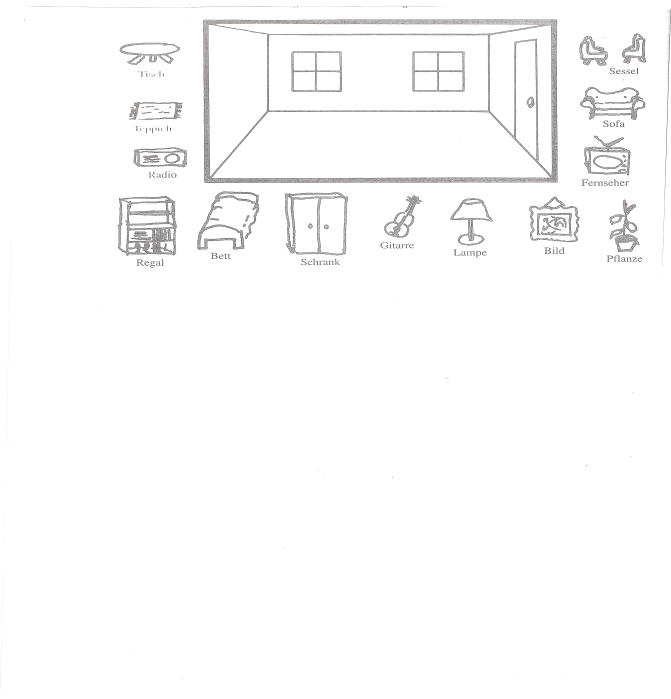 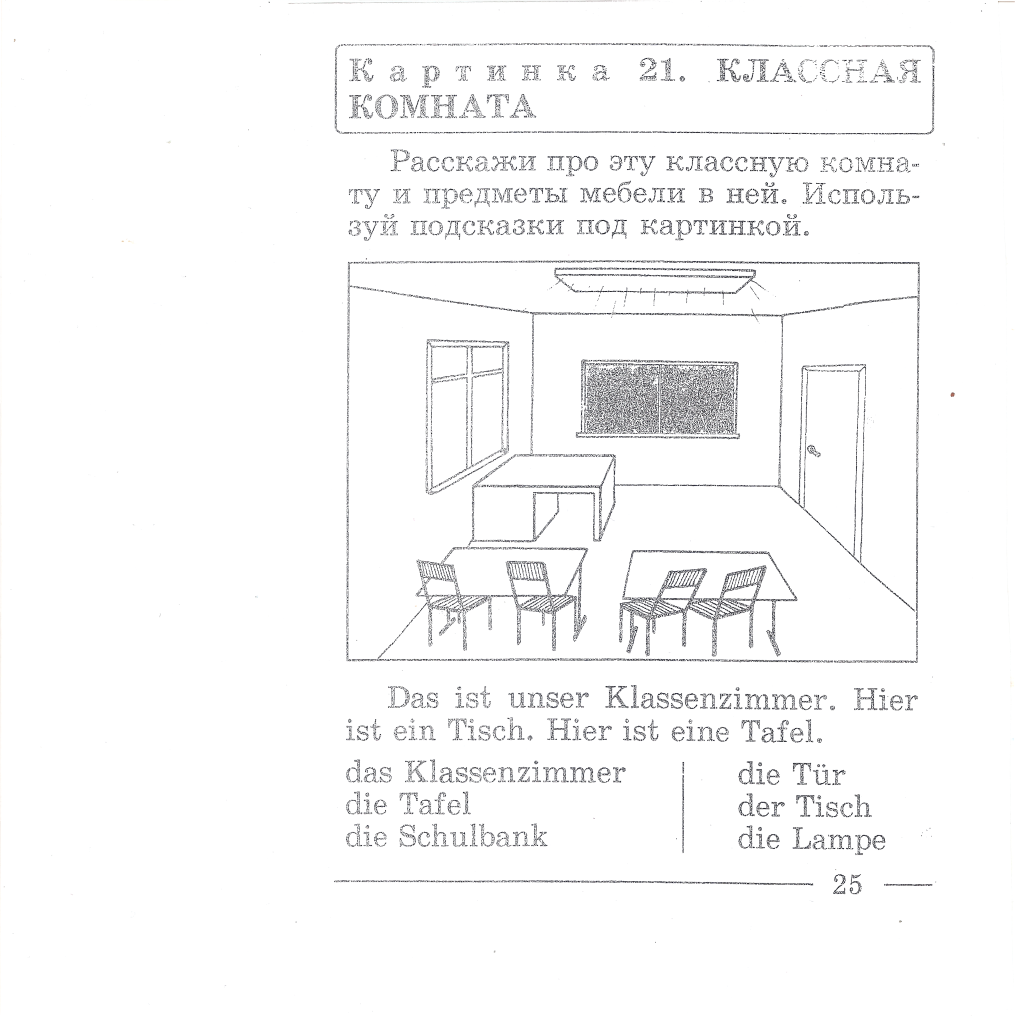 Приложение 4На уроке я работал(а) 				активно              пассивноСвоей работой на уроке я  		 	доволен(льна)   недоволен(льна)Урок показался мне				коротким           длиннымЗа урок я 						устал(а)              не устал(а)Мое настроение    				стало лучше       стало хужеМатериал урока для меня был    		понятен              непонятен							интересен          скучен							полезен              бесполезен  		